I – INTRODUÇÃONesta atividade, damos continuidade ao trabalho iniciado na sequência didática anterior. A proposta é fazer uma oficina de cartazes para a divulgação dos direitos da criança. Para isso, a turma, organizada em grupos, trabalhará com a Convention on the Rights of the Child in Child-Friendly Language. Esperamos que os estudantes, após a leitura dos artigos e a discussão sobre o que representam, sintam-se motivados a confeccionarem os cartazes e a divulgá-los na escola.Esta proposta amplia o trabalho realizado na Unidade 3 e favorece as práticas de reflexão crítica promovidas em todas as unidades do volume.II – METODOLOGIAAULA 1A – O que você deve preparar para as aulas 1 e 21 – Materiais necessários para a confecção e a divulgação dos cartazes.B – Desenvolvimento das aulas 1 e 21 – Fazer uma breve introdução da atividade, explicando aos estudantes como será realizada.2 – Pedir aos grupos que se organizem para a elaboração dos cartazes.3 – Orientar a confecção dos cartazes.Os estudantes devem planejar como será a articulação do texto escrito com as imagens. Cada cartaz deve conter o título Do you know my rights? (ou outro que for escolhido), um artigo da Convention on the Rights of the Child in Child-Friendly Language, imagens que mostram situações nas quais os direitos são desrespeitados e imagens que representam condições favoráveis às crianças. Os grupos devem ser instruídos a observarem o tamanho das letras para que o texto fique legível.Como os artigos serão escritos em língua inglesa, sugerimos que você avalie se é conveniente disponibilizar em algum lugar da escola a versão em português. Nesse caso, recomendamos que todos os cartazes tenham uma indicação para a consulta da Convenção sobre os Direitos da Criança.Disponível em: <https://www.unicef.org/brazil/pt/resources_10120.html>. Acesso em: 31 ago. 2018.4 – Afixar os cartazes em diferentes lugares da escola. Uma alternativa é fazer um varal com os cartazes na entrada ou no pátio da escola.Para a conclusão da atividade, você pode propor uma breve discussão sobre a atividade realizada.Se julgar viável, os estudantes podem ser incentivados a produzirem um livro artesanal com a Convention on the Rights of the Child in Child-Friendly Language ilustrada por eles, para expor na biblioteca da escola. Nesse caso, é conveniente colocar a versão em português como anexo.III – FICHA DE AUTOAVALIAÇÃOMarque um X na coluna que retrata melhor o que você sente ao responder a cada questão.IV – AVALIAÇÃO FORMATIVA 1. Critérios para acompanhamento da aprendizagem– Observar o estímulo dos estudantes e a forma de participação na realização das tarefas.– Prever eventuais dificuldades e planejar estratégias para motivar o engajamento dos estudantes.Questões para acompanhamento da aprendizagem:1 – Os estudantesa – selecionaram imagens adequadas para a elaboração dos cartazes?b – trabalharam de modo cooperativo na confecção dos cartazes?c – participaram espontaneamente da afixação dos cartazes?d – demonstraram interesse em divulgar os direitos da criança?e – avaliaram positivamente a realização da atividade?2 – As tarefas propostas foram produtivas para alcançar os objetivos previstos?3 – Os estudantes mostraram-se motivados durante a realização da atividade? Como isso pôde ser constatado?2. Critério para avaliação do desenvolvimento dos estudantesConsiderando as habilidades a seguir, verifique se os estudantes conseguiram:(EF07LI01) Interagir em situações de intercâmbio oral para realizar as atividades em sala de aula, de forma respeitosa e colaborativa, trocando ideias e engajando-se em brincadeiras e jogos.(EF07LI11) Participar de troca de opiniões e informações sobre textos, lidos na sala de aula ou em outros ambientes.(EF07LI12) Planejar a escrita de textos em função do contexto (público, finalidade, layout e suporte).Instrumento para avaliação do desenvolvimento dos estudantes: confecção de cartazes ilustrados para a divulgação da Convenção sobre os Direitos da Criança.V – SUGESTÕES DE FONTES DE PESQUISA PARA O PROFESSORBRITTO, L. P. L. Escola, ensino de língua, letramento e conhecimento. Calidoscópio, v. 5, n. 1, p. 24-30, 2007.Disponível em: <http://revistas.unisinos.br/index.php/calidoscopio/article/view/5619>. Acesso em: 31 ago. 2018.SCHLATTER, M. O ensino de leitura em língua estrangeira na escola: uma proposta de letramento. Calidoscópio, v. 7, n. 1, p. 11-23, 2009.SEQUÊNCIA DIDÁTICA 5SEQUÊNCIA DIDÁTICA 5TÍTULODo you know my rights?EIXOOralidade.Leitura.Estratégias de escrita: pré-escrita e escrita.UNIDADE TEMÁTICAInteração discursiva.Atitudes e disposições favoráveis do leitor.Estratégias de escrita: pré-escrita e escrita.OBJETO DE CONHECIMENTOFunções e usos da língua inglesa: convivência e colaboração em sala de aula.Partilha de leitura.Pré-escrita: planejamento de produção escrita, com mediação do professor.HABILIDADE(EF07LI01) Interagir em situações de intercâmbio oral para realizar as atividades em sala de aula, de forma respeitosa e colaborativa, trocando ideias e engajando-se em brincadeiras e jogos.(EF07LI11) Participar de troca de opiniões e informações sobre textos, lidos na sala de aula ou em outros ambientes.(EF07LI12) Planejar a escrita de textos em função do contexto (público, finalidade, layout e suporte).OBJETIVO GERALDivulgar os direitos da criança.OBJETIVO ESPECÍFICOConfeccionar cartazes com artigos ilustrados da Convenção sobre os Direitos da Criança.NÚMERO DE AULAS2RECURSOS DIDÁTICOSCartolinas, canetas hidrográficas, cola, fita adesiva.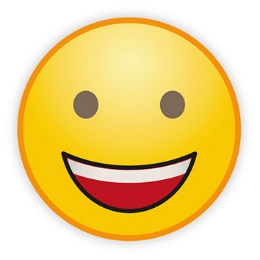 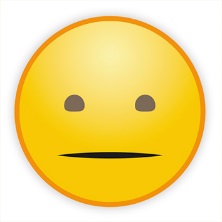 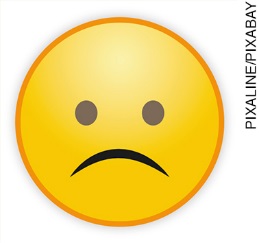 Selecionei imagens para a elaboração dos cartazes?Participei do planejamento e da confecção dos cartazes?Considerei os cartazes uma boa estratégia para divulgar os direitos da criança?Colaborei com meu grupo na execução das tarefas de modo respeitoso?Manifestei interesse na realização das tarefas?O que eu gostaria de comentar sobre as atividades realizadas?